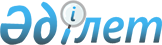 Об утверждении Правил погашения и обслуживания правительственных займов, займов местных исполнительных органов и негосударственных займов, имеющих государственные гарантии
					
			Утративший силу
			
			
		
					остановление Правительства Республики Казахстан от 23 января 2002 года N 88. Утратило силу - постановлением Правительства РК от 5 февраля 2005 г. N 110 (P050110)



      В соответствии с Законом Республики Казахстан от 2 августа 1999 года 
 Z990464_ 
 "О государственном и гарантированном государством заимствовании и долге" Правительство Республики Казахстан постановляет: 



      1. Утвердить прилагаемые Правила погашения и обслуживания правительственных займов, займов местных исполнительных органов и негосударственных займов, имеющих государственные гарантии. 



      2. Рекомендовать Национальному Банку Республики Казахстан (по согласованию) с участием Министерства финансов Республики Казахстан в месячный срок разработать Правила погашения и обслуживания займов Национального Банка Республики Казахстан. 



      3. Настоящее постановление вступает в силу со дня подписания и подлежит опубликованию. 


     Премьер-Министр



     Республики Казахстан




                                      Утверждены



                                      постановлением Правительства 



                                      Республики Казахстан 



                                      от 23 января 2002 года N 83




                 Правила погашения и обслуживания 



             правительственных займов, займов местных 



         исполнительных органов и негосударственных займов, 



                  имеющих государственные гарантии 




                        1. Общие положения 




      1. Настоящие Правила разработаны в соответствии с Законом Республики Казахстан от 2 августа 1999 года 
 Z990464_ 
 "О государственном и гарантированным государством заимствовании и долге" и устанавливают порядок планирования, осуществления погашения и обслуживания займов Правительства Республики Казахстан (далее - правительственные займы), местных исполнительных органов Республики Казахстан (далее - займы местных исполнительных органов) и негосударственных займов, имеющих государственные гарантии (далее - гарантированные государством займы) из республиканского и местных бюджетов. 



      2. Процедуры планирования, осуществления погашения и обслуживания правительственных займов, займов местных исполнительных органов едины для займов, привлеченных путем заимствования на внутреннем и внешнем рынках ссудного капитала в форме заключения соглашений (договоров) о займе, либо эмиссий государственных эмиссионных ценных бумаг. 




                2. Планирование платежей по погашению и 



                 обслуживанию правительственных займов 




      3. Планирование объемов предстоящего погашения и обслуживания правительственных займов производится Министерством финансов Республики Казахстан (далее - Министерство финансов) ежегодно в рамках разработки проекта республиканского бюджета на соответствующий финансовый год на основе прогнозных расчетов предстоящих объемов погашения и обслуживания правительственных займов. 



      4. Производимые расчеты базируются на данных мониторинга правительственного долга по состоянию на конец предшествующего расчетам квартала, прогнозе освоения средств действующих и предполагаемых к привлечению в текущем и планируемом году правительственных займов, прогнозах макроэкономических показателей. 



      5. Прогноз освоения средств действующих и предполагаемых к привлечению в текущем и планируемом году правительственных займов определяется Министерством финансов исходя из графиков реализации инвестиционных проектов, финансируемых за счет средств правительственных займов, а также прогноза объемов финансирования дефицита республиканского бюджета в планируемом году. 



      6. Объем дефицита республиканского бюджета, основные макроэкономические показатели, курс национальной валюты в планируемом году определяются утверждаемыми Правительством Республики Казахстан параметрами индикативного плана социально-экономического развития Республики Казахстан. 



      7. Расчеты объемов погашения и обслуживания правительственных займов в планируемом году производятся Министерством финансов следующим образом: 



      1) по каждому действующему правительственному займу производится прогнозное распределение по годам объемов освоения неосвоенных средств займа; 



      2) на основе условий соглашения (договора) о займе, эмиссии государственных эмиссионных ценных бумаг, определяются сроки и объемы погашения долга по правительственному займу; 



      3) производится расчет динамики изменения суммы долга по правительственному займу; 



      4) на основе условий соглашения (договора) о займе, эмиссии государственных эмиссионных ценных бумаг, производится расчет сроков и объемов платежей по выплате вознаграждения (интереса), комиссионных и прочих платежей. Расчеты, указанные в подпунктах 1)-4) настоящего пункта, осуществляются в валюте предоставления займа, если иное не установлено соглашением (договором) о займе; 



      5) объемы погашения и обслуживания правительственных займов, привлеченных в иностранной валюте, пересчитываются в тенговом эквиваленте. При этом используются курсы иностранных валют к тенге, установленные Национальным Банком Республики Казахстан (далее - Национальный Банк) на конец предшествующего расчетам квартала и прогнозный среднегодовой курс доллара США к тенге на планируемый год; 



      6) на основе прогноза объемов освоения средств, предполагаемых к привлечению правительственных займов, используя средние условия предоставления займов и ставки вознаграждения (интереса), производится расчет сроков и объемов погашения и обслуживания предполагаемых к привлечению правительственных займов. 



      8. На основе расчета сроков и объемов погашения и обслуживания правительственных займов Министерством финансов определяется общий объем погашения и обслуживания правительственных займов в планируемом году. 



      9. Общий объем обслуживания правительственных займов в планируемом году отражается в законе Республики Казахстан о республиканском бюджете на соответствующий финансовый год по отдельной бюджетной программе. Общий объем погашения правительственных займов отражается в республиканском бюджете по разделу "Финансирование дефицита (использование профицита) бюджета". 




                3. Планирование платежей по погашению и 



           обслуживанию гарантированных государством займов 




      10. Планирование объемов предстоящего погашения и обслуживания гарантированных государством займов из республиканского бюджета производится Министерством финансов ежегодно в рамках разработки проекта республиканского бюджета на соответствующий финансовый год на основе прогнозных расчетов предстоящих объемов погашения и обслуживания из республиканского бюджета гарантированных государством займов. 



      11. Производимые расчеты базируются на данных мониторинга гарантированного государством долга по состоянию на конец предшествующего расчетам квартала, прогнозе освоения средств действующих гарантированных государством займов, оценке вероятности выполнения обязательств по государственным гарантиям. 



      12. Расчеты объемов погашения и обслуживания гарантированных государством займов из республиканского бюджета в планируемом году производятся Министерством финансов следующим образом: 



      1) на основе информации банков второго уровня, уполномоченных на обслуживание гарантированных государством займов, по каждому действующему гарантированному государством займу производится прогнозное распределение по годам объемов освоения средств займа; 



      2) на основе условий соглашения (договора) о займе определяются сроки и объемы погашения долга по гарантированному государством займу; 



      3) производится расчет динамики изменения суммы долга по гарантированному государством займу; 



      4) на основе условий соглашения (договора) о займе, производится расчет сроков и объемов платежей по выплате вознаграждения (интереса), комиссионных и прочих платежей. Расчеты, указанные в подпунктах 1)-4) настоящего пункта осуществляются в валюте предоставления займа, если иное не установлено соглашением (договором) о займе; 



      5) объемы погашения и обслуживания гарантированных государством займов, привлеченных в иностранной валюте, пересчитываются в тенговом эквиваленте. При этом используются курсы иностранных валют к тенге, установленные Национальным Банком на конец предшествующего расчетам квартала и прогнозный среднегодовой курс доллара США к тенге на планируемый год. 



      13. На основе полученных сроков и объемов, оценки вероятности выполнения обязательств по государственным гарантиям Министерством финансов определяется годовой объем расходов из республиканского бюджета на погашение и обслуживание в планируемом году гарантированных государством займов. 



      14. Годовой объем расходов республиканского бюджета на выполнение обязательств по государственным гарантиям в планируемом году отражается в законе Республики Казахстан о республиканском бюджете на соответствующий финансовый год в отдельной бюджетной программе. 




                 4. Планирование платежей по погашению и 



            обслуживанию займов местных исполнительных органов 




      15. Планирование объемов предстоящего погашения и обслуживания займов местных исполнительных органов производится местными исполнительными органами ежегодно в рамках разработки проектов местных бюджетов на соответствующий финансовый год на основе прогнозных расчетов предстоящих объемов погашения и обслуживания займов местных исполнительных органов. 



      16. Производимые расчеты базируются на данных мониторинга долга местных исполнительных органов по состоянию на конец предшествующего расчетам квартала, прогнозе освоения средств действующих и предполагаемых к привлечению в текущем и планируемом году займов местных исполнительных органов, прогнозных показателях местного бюджета. 



      17. Прогнозные показатели местного бюджета на предстоящий финансовый год определяются параметрами экономических и социальных программ развития территории, утверждаемых местными представительными органами. Курс национальной валюты в планируемом году определяется с учетом параметров принятого Правительством Республики Казахстан индикативного плана социально-экономического развития Республики Казахстан на соответствующий год. 



      18. Расчеты объемов погашения и обслуживания займов местных исполнительных органов в планируемом году производятся следующим образом: 



      1) по каждому действующему займу местного исполнительного органа производится прогнозное распределение по годам объемов освоения неосвоенных средств займа; 



      2) на основе условий соглашения (договора) о займе, эмиссии государственных эмиссионных ценных бумаг, определяются сроки и объемы погашения долга по займу местного исполнительного органа; 



      3) производится расчет динамики изменения суммы долга по займу местного исполнительного органа; 



      4) на основе условий соглашения (договора) о займе, эмиссии государственных эмиссионных ценных бумаг, производится расчет сроков и объемов платежей по выплате вознаграждения (интереса), комиссионных и прочих платежей. Расчеты, указанные в подпунктах 1)-4) настоящего пункта, осуществляются в валюте предоставления займа, если иное не установлено соглашением (договором) о займе; 



      5) объемы погашения и обслуживания займов местных исполнительных органов, привлеченных в иностранной валюте, пересчитываются в тенговом эквиваленте. При этом используются курсы иностранных валют к тенге, установленные Национальным Банком на конец предшествующего расчетам квартала и прогнозный среднегодовой курс доллара США к тенге на планируемый год; 



      6) на основе прогноза объемов освоения средств, предполагаемых к привлечению займов местных исполнительных органов, используя средние условия предоставления займов и ставки вознаграждения (интереса), производится расчет сроков и объемов погашения и обслуживания предполагаемых к привлечению займов местных исполнительных органов. 



      19. На основе сроков и объемов погашения и обслуживания займов местных исполнительных органов, определяется общий объем погашения и обслуживания займов местных исполнительных органов в планируемом году. 



      20. Общий объем обслуживания займов местных исполнительных органов в планируемом году отражается в местных бюджетах на соответствующий финансовый год в отдельной бюджетной программе. Общий объем погашения займов местных исполнительных органов отражается в местных бюджетах в разделе "Финансирование дефицита (использование профицита) бюджета". 




                 5. Порядок погашения и обслуживания 



                       правительственных займов 




      21. Погашение и обслуживание правительственных займов осуществляется Министерством финансов за счет средств, предусмотренных в законе Республики Казахстан о республиканском бюджете на соответствующий год через Национальный Банк. 



      22. Министерством финансов ежемесячно, до 25-го числа текущего месяца, составляется заявка на обслуживание, погашение правительственного и гарантированного государством долга Республики Казахстан из средств республиканского бюджета займов на предстоящий месяц по установленной форме согласно приложению (далее - заявка), в соответствии с которой открываются в установленном порядке казначейские разрешения на данное расходование денег республиканского бюджета. Заявка составляется исходя из уточненных сроков и объемов погашения и обслуживания правительственных займов, и содержит прогноз платежей по каждому займу по датам, с указанием вида платежа, валюты платежа, получателей платежа. 



      23. Министерством финансов проверяется соответствие объемов предстоящих платежей по погашению и обслуживанию правительственных займов в соответствующем месяце помесячной росписи доходов и расходов республиканского бюджета и, в случае несоответствия утвержденным росписью объемам, вносятся соответствующие изменения в помесячную роспись доходов и расходов республиканского бюджета. 



      24. В целях обеспечения подготовки и осуществления платежей по погашению и обслуживанию правительственных займов в установленные сроки и в необходимых объемах, Министерством финансов проводится работа по организации своевременного поступления счетов на оплату от кредиторов, платежных ведомостей и других необходимых для проведения платежей документов. 



      25. Министерством финансов осуществляется проверка соответствия указанных в предъявленных кредиторами счетах и платежных ведомостях дат, сумм, видов, валют платежей, получателей платежа условиям соглашений (договоров) о займах, результатам эмиссий государственных эмиссионных ценных бумаг. 



      26. В случае выявления несоответствия указанных в предъявленных счетах на оплату и платежных ведомостях дат, сумм, видов, валют платежей, получателей платежа условиям соглашений (договоров) о займах, результатам эмиссий государственных эмиссионных ценных бумаг, Министерством финансов во взаимодействии с кредиторами организуется работа по уточнению представленных кредиторами счетов на оплату и платежных ведомостей. 



      27. В определенные соглашениями (договорами) о займах и условиями эмиссий государственных эмиссионных ценных бумаг сроки платежей по погашению и обслуживанию правительственных займов Министерством финансов оформляются и передаются в Национальный Банк платежные документы, где указываются идентификационный номер правительственного займа, бенефициар, платежные реквизиты, вид, сумма, валюта, дата платежа в соответствии с условиями соглашений (договоров) о займах, результатов эмиссий государственных эмиссионных ценных бумаг. 



      28. На основании представленных платежных документов, Национальный Банк производит перевод денег в требуемых объемах и валютах с банковского счета Министерства финансов на банковские счета кредиторов и предоставляет в Министерство финансов письменное уведомление о факте проведения платежа. 



      29. Операции по погашению и обслуживанию правительственных займов отражаются Министерством финансов в республиканском бюджете на соответствующий финансовый год в тенге. При этом, в случае осуществления платежей по погашению и обслуживанию правительственных займов в иностранной валюте, отражение производится в тенге по официальному курсу Национального Банка на дату закупки валют, необходимых для осуществления данных операций. 




            6. Порядок погашения и обслуживания гарантированных 



                            государством займов 




      30. Погашение и обслуживание гарантированных государством займов из республиканского бюджета осуществляется при наличии постановления Правительства Республики Казахстан. 



      31. После вступления в силу закона Республики Казахстан о республиканском бюджете на соответствующий финансовый год Министерством финансов до 1 марта соответствующего финансового года разрабатывается и вносится в установленном порядке проект постановления Правительства Республики Казахстан об утверждении перечня заемщиков по негосударственным займам, имеющим государственные гарантии. Погашение и обслуживание за заемщиков по гарантированным государством займам, вошедших в указанный перечень, осуществляется Министерством финансов в течение соответствующего финансового года из республиканского бюджета, на основании счетов кредиторов, в сроки и в объемах, установленных договором (соглашением) о займе. 



      32. Решение о выплатах из республиканского бюджета за заемщиков по гарантированным государством займам, не вошедших в указанный перечень, принимается в следующем порядке: 



      1) банком второго уровня, уполномоченным на обслуживание негосударственных внешних займов, имеющих государственную гарантию, предоставляется в Министерство финансов заключение о необходимости проведения очередных платежей по гарантированным государством займам из республиканского бюджета не позднее чем за 30 дней до даты наступления таких платежей; 



      2) на основе представленных заключений в течение 15 дней Министерством финансов разрабатывается и вносится на рассмотрение в установленном порядке проект постановления Правительства Республики Казахстан, предусматривающий проведение выплат из республиканского бюджета платежей за указанных заемщиков по гарантированным государством займам; 



      3) между Министерством финансов, банком второго уровня, уполномоченным на обслуживание гарантированных государством займов, заемщиками по гарантированным государством займам заключаются соответствующие, в том числе дополнительные к ранее оформленным, соглашения, в которых определяются (уточняются) условия, сроки, порядок возврата отвлеченных из республиканского бюджета денег. 



      33. Министерством финансов ежемесячно, до 25-го числа текущего месяца, составляется заявка согласно приложению на платежи по выполнению обязательств по государственным гарантиям на предстоящий месяц, в соответствие с которой открываются в установленном порядке казначейские разрешения на данное расходование денег республиканского бюджета. Заявка составляется исходя из уточненных сроков и объемов погашения и обслуживания гарантированных государством займов и содержит прогноз платежей по каждому займу по датам с указанием вида платежа, валюты платежа, кредиторов-получателей платежа. 



      34. Министерством финансов проверяется соответствие объемов предстоящих платежей по выполнению обязательств по государственным гарантиям в соответствующем месяце помесячной росписи доходов и расходов республиканского бюджета и, в случае несоответствия утвержденным росписью объемам, вносятся соответствующие изменения в помесячную роспись доходов и расходов республиканского бюджета. 



      35. При наличии постановления Правительства Республики Казахстан, на основании предоставленных кредиторами (заимодателями) и проверенных Министерством финансов счетов на оплату, Министерством финансов оформляются и передаются в Национальный Банк платежные документы, где указываются идентификационный номер гарантированного государством займа, бенефициар, платежные реквизиты, вид, сумма, валюта, дата платежа в соответствии с условиями соглашений (договоров) о займах. 



      36. На основании представленных платежных документов, Национальный Банк производит перевод денег в требуемых объемах и валютах с банковского счета Министерства финансов на банковские счета кредиторов и предоставляет в Министерство финансов письменное уведомление о факте проведения платежа. 



      37. Операции по погашению и обслуживанию гарантированных государством займов отражаются Министерством финансов в республиканском бюджете на соответствующий финансовый год в тенге. При этом, в случае осуществления платежей по погашению и обслуживанию гарантированных государством займов в иностранной валюте, отражение производится в тенге, по официальному курсу Национального Банка на дату закупки валют, необходимых для осуществления операций. 



      38. В случае несоблюдения заемщиками по гарантированным государством займам заключенных соглашений о возврате отвлеченных из республиканского бюджета денег, Министерством финансов проводится претензионно-исковая работа по взысканию отвлеченных из республиканского бюджета денег в порядке, предусмотренном законодательством Республики Казахстан. 




                7. Порядок погашения и обслуживания 



               займов местных исполнительных органов 




      39. Погашение и обслуживание займов местных исполнительных органов осуществляется ими за счет средств, предусмотренных в местных бюджетах на соответствующий год, через привлекаемые местными исполнительными органами по согласованию с Национальным Банком банки второго уровня. 



      40. В целях обеспечения подготовки и осуществления платежей по погашению и обслуживанию займов местных исполнительных органов в установленные сроки и в необходимых объемах, местными исполнительными органами проводится работа по организации своевременного поступления счетов кредиторов, платежных ведомостей и других необходимых для проведения платежей документов. 



      41. Местными исполнительными органами осуществляется контроль соответствия указанных в предъявленных счетах и платежных ведомостях дат, сумм, видов, валют платежей, получателей платежа условиям соглашений (договоров) о займах, результатам эмиссий государственных эмиссионных ценных бумаг. 



      42. В случае выявления несоответствия указанных в предъявленных счетах и платежных ведомостях дат, сумм, видов, валют платежей, получателей платежа условиям соглашений (договоров) о займах, результатам эмиссий государственных эмиссионных ценных бумаг, местными исполнительными органами во взаимодействии с кредиторами организуется работа по уточнению представленных счетов и платежных ведомостей. 



      43. В определенные соглашениями (договорами) о займах и условиями эмиссий государственных эмиссионных ценных бумаг сроки платежей, местными исполнительными органами обеспечивается перевод денег в требуемых объемах и валютах на счета кредиторов, через привлекаемые по согласованию с Национальным Банком для обслуживания займов местного исполнительного органа банки второго уровня. 



      44. Данные операции отражаются местными исполнительными органами в кассовом исполнении местных бюджетов в тенге. При этом, в случае осуществления платежей в иностранной валюте, отражение производится в тенге по официальному курсу Национального Банка на дату закупки валют, необходимых для осуществления операций. 



      45. Местными исполнительными органами в рамках осуществления мониторинга долга местных исполнительных органов ведется учет произведенных платежей по погашению и обслуживанию займов местных исполнительных органов. 


   
                                                  Приложение



                                                  "Утверждаю"



                                      Министр финансов Республики Казахстан


                                                 ____________


                                           "__"_____________ 20__г.




              Заявка на обслуживание, погашение правительственного 



         и гарантированного государством долга Республики Казахстан



                      из средств республиканского бюджета


         Предстоящие с 01.__.__по 01.__.__(на___________) платежи по       


         займам ОПР, индивидуальным кредитам и внутреннему долгу      


-------------------------------------------------------------------------


Функ. !Подфункция!Учреждение!Программа!Подпрог!Специфика!Наиме- ! N ИКС


группа!          !          !         ! рамма !         !нование!       


------!----------!----------!---------!-------!---------!-------!--------


  1   !     2    !      3   !    4    !   5   !    6    !    7  !    8


------!----------!----------!---------!-------!---------!-------!--------


                                                      продолжение таблицы


---------------------------------------------------------------------------


Предприятие!Ва-!  Дата !    Сумма платежа    !В том числе (в валюте!Приме-


  импортер !лю-!платежа!                     !        платежа)     !чание


           !та !       !---------------------!---------------------!


           !   !       !В валю-!В дол-!В тен-!Основ-!Проценты!Про- !


           !   !       !те пла-!ларах !ге    !ной   !        !чие  !


           !   !       !тежа   !      !      !долг  !        !пла- !


           !   !       !       !      !      !      !        !тежи !


-----------!---!-------!-------!------!------!------!--------!-----!-------


    9      ! 10!   11  !   12  !   13 !   14 !  15  !   16   !  17 1    18


-----------!---!-------!-------!------!------!------!--------!-----!-------


                            Директор Департамента государственного


                            заимствования _________________________________

					© 2012. РГП на ПХВ «Институт законодательства и правовой информации Республики Казахстан» Министерства юстиции Республики Казахстан
				